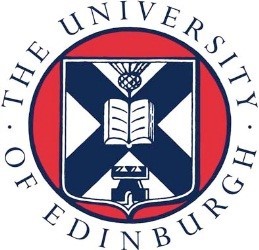 University of Edinburgh, School of Health in Social Science  Research Ethics, Integrity and Governance The forms required when seeking ethical approval in the School of Health and Social Sciences have now been merged into this single electronic document.  The sections you are required to complete will depend on the nature of your application.  Please start to complete the form from the beginning and proceed as guided.  On completion the entire document should be submitted electronically to your section’s ethics administrator using the email addresses detailed on the final page. Applications submitted without appropriate documentation will be returned. Please work your way through this form, reading the questions and accompanying information carefully. Sections highlighted in yellow are mandatory, so you must answer all the questions in these sections. Aside from the mandatory questions you won’t always need to answer all of the questions in the form. Section 1 “your project details” includes a set of filter questions that determine the rest of the questions you need to answer. Please read the notes carefully to make sure you answer the right questions. The notes contain hyperlinks so you can jump directly to the relevant section.Sections highlighted in yellow are mandatory. These must be completed for every application.Section 1: Introduction Section 2: Your project detailsSection 3: Description of the researchSection 4: Potential risks to participants and researchersSection 5: Participants and data subjectsSection 6: Participants or data subject information and consent Section 7: Confidentiality and handling of dataSection 8: Security sensitive material Section 9: Copyright Section 10: Good conduct in collaborative researchSection 11: Good conduct in publication research SECTION 1: Introduction This is a: New application for ethical approval – first submission A resubmission following reviewer comments A resubmission with requested amendments  Please select your School: 	School of Health in Social Science Please select your subject area 	CPASS	Clinical Psychology	Nursing StudiesIt is each researcher’s responsibility to check whether their project requires Sponsorship, Caldicott  Approval, R&D approval, and/or IRAS. https://www.ed.ac.uk/health/research/ethics/sponsorship-and-governanceIf the project requires any of these, these need to be secured prior to submitting this application.  Please tick the relevant box before proceeding: I have checked and this project does not require Sponsorship, Caldicott, R&D and/or IRAS approval     	My project requires Sponsorhip 	              Sponsorship letter attached 	My project requires Caldicott approval 	Caldicott approval letter/e-mail attached 	My project requires R&D approval 	R&D approval letter/e-mail attached 	My project requires IRAS approval 	IRAS approval letter/e-mail attached 	External Research Ethics ApprovalDoes your research project require the approval of any other institution and/or ethics committee, nationally or internationally? Please state the name of the review body and the current status of your application (for example, submitted, approved, deferred, or rejected)?  Please include any known submission / approval timelines.SECTION 2: Your project details2.1 Project details Your name: Please enter your project title: Proposed Project Start Date: Proposed Project End Date: Q1. Are you a member of staff or a student?	Staff memberSupplementary questions for staff members only: List the names and institutions of any Co-Investigators working with you on the project.	StudentSupplementary questions for students only: What type of student are you? Please provide your course title or programme name Who is your supervisor?Q2. Please indicate any external ethical guidance your project has to adhere to. For example, the British Psychological Society (BPS), the British Academy, the British Association of Sport and Exercise Sciences (BASES) 2.2 ParticipantsQ3. Will you be collecting or generating any new data (including autoethnographic writings)? 	Yes	NoQ4. Will you be extracting, re-coding or using existing data that contains sensitive information  (i.e., identifiable information)? 	Yes        NoIf the answers to both Q3 and Q4 are ‘no’ you are not required to complete: Section 4: Potential risks to participants and researchersSection 5: Participants and data subjectsSection 6: Participant or data subject information and consent2.3 Security-Sensitive MaterialQ5. Does your research project fit into any of the following security-sensitive categories?	Your research project is commissioned by the military.	Your research project is commissioned under an EU security cell.	Your research project involves the acquisition of security clearances.	Your research project concerns groups which may be construed as terrorist or extremistIf you answer ‘yes’ to any of the questions above you must complete Section 8 Security Sensitive Material. You must answer all questions in the section.2.4 Good Conduct in Collaborative ResearchQ6. Will your research project involve collaborative work?	Yes	NoSelecting "Yes" to this question means you must complete Section 10 "Good conduct in collaborative research" later in the form. You must answer all questions in the section.2.5 Project FundingQ7. Is funding required for your research project? (To be completed by staff only)Please indicate how the project will be financially supported.2.6 Knowledge Exchange and ImpactQ8. Will there be any knowledge exchange and impact activities associated with this project? (To be completed by staff only)2.7 Consultancy PotentialQ9. Could your research project lead to potential consultancy activities in the future? (To be completed by staff only)SECTION 3: Description of the researchQ10: Please use the box below to describe your research; including a background summary, rationale,  research questions and hypotheses, methodology, procedures. If you have identified ethical considerations that are not addressed in other parts of the form, please outline and discuss them here.  SECTION 4: Potential risks to participants and researchersQ11. Is your research project likely or possible to induce any psychological stress or discomfort in the participants or others, indirectly associated with the research?	Yes	NoIf “yes” state the types of risk and what measures will be taken to deal with such problemsQ12. Does your research project require any physically-invasive or potentially physically harmful procedures?	Yes	NoIf “yes” give details and outline procedures to be put in place to deal with potential problems.Q13. Does your research project require the use of privacy-invasive technology, such as CCTV, biometrics, facial recognition, vehicle tracking software?	Yes	NoIf “yes” - Give details and outline procedures to be put in place to deal with potential problems. Q14. Does your research project involve the investigation of any illegal behaviour or activities?	Yes	NoIf “yes” - Give details of any illegal behavior or activities you may investigateQ15. Is it possible that your research project will lead to awareness or the disclosure of information about child abuse or neglect?	Yes	NoIf “yes” - Indicate the likelihood of disclosure and the procedures to be followed if you become aware that a child has been or may be at risk of harmQ16. Is it likely that dissemination of research findings or data could adversely affect participants or others indirectly associated with the research?	Yes	NoIf “yes” - Describe the potential risk for participants/data subjects of this use of the data. Outline any steps that will be taken to protect participants.Q17. Could participation in this research adversely affect participants and others associated with the research in any other way?	Yes	NoIf “yes” - Describe the possible adverse effects and the procedures to be put in place to protect against them.Q18. Is this research expected to benefit the participants, directly or indirectly?	Yes	NoIf “yes” - Give details of how this research is expected to benefit the participants.Q19. Will the true purpose of the research be concealed from the participants/data subjects?	Yes	NoIf “yes” - Explain what information will be concealed and why.Q20. Will participants/data subjects be debriefed at the conclusion of the study?	Yes	NoIf “no” – Why will participants / data subjects not be debriefed?Q21. At any stage in this research could researchers’ safety be compromised, or could the research induce emotional distress in the researchers?	Yes	NoIf “yes” - Give details and outline procedures to be put in place to deal with potential problems.Please tick to confirm you agree with the following: I will adhere to School guidance on risk assessment and health and safety and will seek advice on project and travel insurance prior to project commencement. 	I agree	I do not agree	Not applicable SECTION 5: Participants and data subjects. For autoethnographic research also include those who may feature in your writings.Q22. How many participants or data subjects are expected to be included in your research project?Q23. What criteria will be used in deciding on the inclusion and exclusion of participants/data subjects in your research project?Q24. Are any of the participants or data subjects likely to be under 16 years of age?	Yes	NoIf “yes” - Explain and describe the measures that will be used to protect and/or inform participants/data subjects.Q25. Are any of the participants or data subjects likely to be children in the care of a Local Authority?	Yes	NoIf “yes” - Explain and describe the measures that will be used to protect and/or inform participants/data subjects.Q26. Are any of the participants or data subjects likely to be known to have additional support needs?	Yes	NoIf “yes” - Explain and describe the measures that will be used to protect and/or inform participants/data subjects.Q27. In the case of participants with additional support needs, will arrangements be made to ensure informed consent?	Yes	NoIf “yes” – What arrangements will be made?If “no” – Please explain why notQ28. Are any of the participants or data subjects likely to be physically or mentally ill?	Yes	NoIf “yes” - Explain and describe the measures that will be used to protect and/or inform participants/data subjects.Q29. Are any of the participants or data subjects likely to be vulnerable or likely exposed to harm in other ways?	Yes	NoIf “yes” - Explain and describe the nature of the vulnerability and the measures that will be used to protect and/or inform participants/data subjects.Q30. Are any of the participants or data subjects likely to be unable to communicate in the language in which the research is conducted	Yes	NoIf “yes” - Explain and describe the measures that will be used to protect and/or inform participants/data subjects.Q31. Are any of the participants or data subjects likely to be in a relationship (i.e., professional, student-teacher, other dependent relationship) with the researchers?	Yes	NoIf “yes” - Explain and describe the measures that will be used to protect and/or inform participants/data subjects.Q32. Are any of the participants or data subjects likely to have difficulty in reading and/or comprehending any printed material distributed as part of the study?	Yes	NoIf “yes” - Explain and describe the measures that will be used to protect and/or inform participants/data subjects.Q33. Describe how the sample will be recruited.Q34. Will participants receive any financial or other material benefits as a result of participation?	Yes	NoIf “yes” - What benefits will be offered to participants and why?Section 6: Participant or data subject information and consentQ35. Will written consent be obtained from all participants or data subjects?	Yes	NoIf “yes” – attach participant information sheet and consent formIf “no” – explain why not and how consent is obtained (e.g. orally), and/or if consent cannot or should not be sought for some reason, please provide a clear case and rationale for this Q36. Have you made arrangements to tell participants what information you will hold about them and for how long?	Yes	NoIf “yes” - what arrangements have been made?Q37. Have you made arrangements to tell participants whether you will disclose the information to other organisations?	Yes	NoIf “yes” - What arrangements have been made?Q38. Have you made arrangements to tell participants whether you will combine that information with other data?	Yes	NoIf “yes” - What arrangements have been made?Q39. In the case of children participating in the research, will the consent or assent of parents be obtained?	Yes	NoIf “yes” - Explain how this consent or assent will be obtainedIf “no” – Please explain why you won’t be obtaining consentQ40. Will the consent or assent of children participating in the research be obtained?	Yes	NoIf “yes” - Explain how this consent or assent will be obtainedIf “no” – Please explain why notQ41. In the case of participants who are not proficient in the language in which the research is conducted, will arrangements be made to ensure informed consent?	Yes	NoIf “yes” – What arrangements will be made?If “no” – Please explain why notQ42. Does the activity involve using cookies or tracking individual’s activity on a website or the Internet in general?	Yes	NoIf “yes” – Describe the arrangements, you have put in place to obtain informed consent for the use of these tools?SECTION 7: Confidentiality and handling of dataQ43. What information about participants/data subjects will you collect and/or use?Q44. Will you collect or use NHS data?	Yes	NoIf “yes” – what NHS data will you collect or use?Q45. What training will staff who have access to the data receive on their responsibilities for its safe handling? Have all staff who have access completed the mandatory data protection training on the self-enrolment page of Learn?Q46. Will the information include special categories of personal data (health data, data relating to race or ethnicity, to political opinions or religious beliefs, trade union membership, criminal convictions, sexual orientations, genetic data and biometric data)	Yes	NoIf “yes” – Explain what safeguards e.g. technical or organisational you have in place; including any detailed protocols if this requires special and/or external processing, storage, and analysis. If you answered “no” to this question, please skip Q56 and continue answering the rest of the questions..Q47. Please indicate how your research is in the public interest: Your research is proportionate Your research is subject to a governance framework Research Ethics Committee (REC) review (does not have to be a European REC) Peer review from a funder Confidentiality Advisory Group (CAG) recommendation for support in England and Wales or support by the Public Benefit and Privacy Panel (PBPP) for Health and Social Care in Scotland  OtherQ48. It is essential that you identify, and list all risks to the privacy of research participants. You will then need to consider the likelihood of the risks actually manifesting and the severity of harm if the risks actually manifest.Please use this text box to record any other risks and the likelihood of them occurring, along with the severity of harm.Please identify measures you could take to reduce or eliminate risks identified as possible/significant or probable/severe.Q49. Will information containing personal, identifiable data be transferred to, shared with, supported by, or otherwise available to third parties outside the University?	Yes	NoIf “yes” - Please explain why this necessary and how the transfer of the information will be made secure. If the third party is based outside the European Economic Area please obtain guidance from the Data Protection Officer.Q50. Other than the use by third parties, will the data be used, accessed or stored away from University premises?	Yes	NoIf “yes” - Describe the arrangements you have put in place to safeguard the data from accidental or deliberate access, amendment or deletion when it is not on University premises, including when it is in transit, and (where applicable) it is transferred outside the EEA.Q51. Will feedback of findings be given to your research project participants or data subjects?	Yes	NoIf “yes” - How and when will this feedback be provided?If “no” - Please provide rationale for this. Q52. How do you intend to use/disseminate the results of your research project?SECTION 8: Security-sensitive materialThe Terrorism Act (2006) outlaws the dissemination of records, statements and other documents that can be interpreted as promoting or endorsing terrorist acts.Q53. Does your research involve the storage on a computer of any such records, statements or other documents?	Yes	NoIf “yes” - Please tick 'Yes' to indicate that you agree to store all documents on that file storeQ54. Might your research involve the electronic transmission (for example, as an email attachment) of such records or statements?	Yes	NoIf “yes” - Please tick ‘Yes’ to indicate that you agree not to transmit electronically to any third party documents stored in the file storeQ55. Will your research involve visits to websites that might be associated with extreme, or terrorist, organisations?	Yes	NoIf “yes” - You are advised that such sites may be subject to surveillance by the police. Accessing those sites from University IP addresses might lead to police enquiries. Please acknowledge that you understand this risk by ticking ‘Yes’	Yes	NoBy submitting to the ethics process, you accept that your School Research Ethics Officer and the convenor of the University’s Compliance Group will have access to a list of titles of documents (but not the contents of documents) in your document store. Please acknowledge that you accept this by ticking 'Yes'Please confirm that you have contacted your School Research Ethics Officer to discuss security-sensitive material by ticking ‘Yes’	Yes, I have contacted my School’s Research Ethics Officer	No, I have not contacted   my School’s Research Ethics Officer Section 9: CopyrightQ56. Does your project require use of copyrighted material?	Yes	NoIf “yes” please give further detailsSection 10: Good conduct in collaborative researchQ57. Does your project involve working collaboratively with other academic partners?	Yes	NoIf “yes” - Is there a formal agreement in place regarding a collaborative relationship with the academic partner(s)?If “no” - Please explain why there is no formal agreement in place?Q58. Does your project involve working collaboratively with other non-academic partners?	Yes	NoIf “yes” - Is there a formal agreement in place regarding a collaborative relationship with the non-academic partner(s)?If “no” - Please explain why there is no formal agreement in place.Q59. Does your project involve employing local field assistants (including guides/translators)?	Yes	NoIf “yes” - Is there a formal agreement in place regarding the employment of local field assistants (including guides and translators)?If “no” - Please explain why there is no formal agreement in placeQ60. Will care be taken to ensure that all individuals involved in implementing the research adhere to the ethical and research integrity standards set by the University of Edinburgh?	Yes	NoIf “no” - Please explain why care will not be takenQ61. Have you reached agreement relating to intellectual property?	Yes	NoIf “no” - Please explain why you have not reached agreementSection 11: Good conduct in publication practiceIn publication and authorship, as in all other aspects of research, researchers are expected to follow the University’s guidance on integrity. By ticking yes, you confirm that full consideration of the items described in this section will be addressed as applicable	Yes	No ALL forms should be submitted in electronic format.  Digital signatures or scanned in originals are acceptable.  The applicant should keep a copy of all forms for inclusion in their thesis.  __________________	_________________________		______________             Applicant’s  Name		        Applicant’s Signature	         Date signed______________________		_____________________ 	______________*Supervisor Signature 			Supervisor Name 		Date*NOTE to Supervisor: Ethical review will be based only on the information contained in this form.  If countersigning this check-list as truly warranting all ‘No’ answers, you are taking responsibility, on behalf of the HSS and UoE, that the research proposed truly poses no ethical risks. Acronyms / Terms UsedNHS: National Health ServiceSHSS: School of Health in Social ScienceIRAS: Integrated Research Applications SystemSection: The SHSS is divided into Sections or subject areas, these are; Nursing Studies, Clinical Psychology, C-PASS.Ethics Administrators Nursing Studies: nursing@ed.ac.uk Counselling, Psychotherapy and Applied Social Science: CPASS.ethics@ed.ac.uk  Clinical Psychology: Submitting.Ethics@ed.ac.uk MA in Health, Science and Society: mahssug@ed.ac.ukRisk Likelihood of risk manifesting Likelihood of risk manifesting Likelihood of risk manifesting Severity of harm Severity of harm Severity of harm Risk Remote Possible Probable Minimal Significant Severe Identifiable due to data linkage □ □ □ □ □ □ Identifiable due to low participant numbers □ □ □ □ □ □ Identifiable due to geographical location □ □ □ □ □ □ Identifiable due to transfer of data □ □ □ □ □ □ Identifiable due to access of data □ □ □ □ □ □ Insert more rows as appropriate □ □ □ □ □ □ Subsequent to submission of this form, both the applicant and their supervisor should review any alterations in the proposed methodology of the project.  If the change to methodology results in a change to any answer on the form, then a resubmission to the Ethics subgroup is required. The principal investigator is responsible for ensuring compliance with any additional ethical requirements that might apply, and/or for compliance with any additional requirements for review by external bodies. ISSUES ARISING FROM THE PROPOSALThe applicant should respond to these comments in section below.Signature:	Position:	Date:  APPLICANT’S RESPONSE (If required)Signature: Date:  CONCLUSION TO ETHICAL REVIEW (if required)The applicant’s response to our request for further clarification or amendments has now satisfied the requirements for ethical practice and the application has therefore been approved.Signature:Position:	Date:AMENDMENT/S: REQUEST FOR APPROVALSignatures: Date:                       CONCLUSION TO ETHICAL REVIEW OF AMENDMENTThe applicant’s response to our request for further clarification or amendments has now satisfied the requirements for ethical practice and the application has therefore been approved.Signature:Position:	Date: